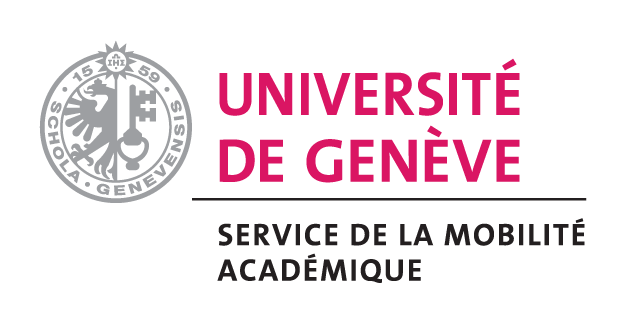 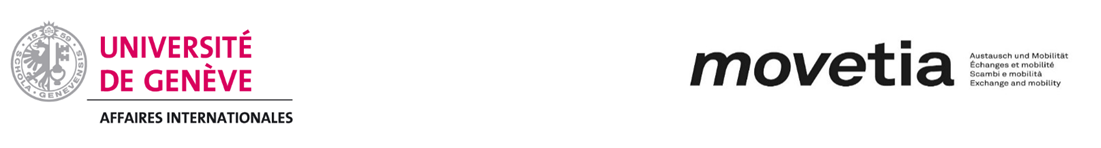 Swiss-European Mobility Programme – Staff Mobility for TrainingMobility AgreementTo be formally agreed prior to the mobility period by all parties by exchange of letters or electronic messages. Name of staff member:       Home institution Name:      City, country:      Department:      Name of contact person:      Position of contact person:      Host institution or enterpriseName:       Name of the institution department or enterprise department:       City, country:      Name of contact person:      Position of contact person:      Size of the enterprise:Duration of the mobility (dd-mm-20yy – dd-mm-20yy):       -      Overall objectives of the mobility:      Added value of the mobility (both for the home institution and the staff member):      Activities to be carried out and, if possible, the programme for the period:      Expected results:      Signature of the direct supervisor validating the training:Name and function of the signatory: